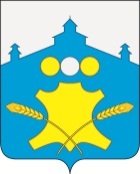 Земское собраниеБольшемурашкинского муниципального района Нижегородской области Р Е Ш Е Н И Е          16.01.2018г.                                                                                                   № 02О внесении изменений в Положение о пенсии за выслугу лет лицам, замещавшим муниципальные должности и должности муниципальной службы в Большемурашкинском. муниципальном районе Нижегородской области      В соответствии с п.2, ст.5 Федерального закона Российской Федерации от 29.12.2015г. № 388-ФЗ «О внесении изменений в отдельные законодательные акты Российской Федерации в части учета и совершенствования предоставления мер социальной поддержки исходя из обзанности соблюдения принципа адресности и применения критериев нуждаемости», в Федеральный закон от 17.07.1999г. № 178-ФЗ «О государственной социальной  помощи», Земское собрание р е ш и л о:  Дополнить Положение о пенсии за выслугу лет лицам, замещавшим муниципальные должности и должности муниципальной службы в Большемурашкинском. муниципальном районе Нижегородской области, утвержденное решением Земского собрания от 31.10.2013г.                                                                                № 61 (с измен от 19.08.2014 № 45, от 12.02.2015 № 03, от 16.02.2017 № 04 ) пунктом 12 следующего содержания:      «12. В сответствии с пунктом 3 частью 4 ст. 6.9. Федерального закона от 17.07.1999г. № 178-ФЗ «О государственной социальной  помощи» Единая государственная информационная система социального обеспечения должна содержать персонифицированные сведения о мерах социальной защиты (поддержки), социальных услугах в рамках социального обслуживания и государственной социальной помощи, иных социальных гарантиях и выплатах, предоставляемых в соответствии с нормативными правовыми актами Нижегородской области, муниципальными нормативными правовыми актами органов местного самоуправления Большемурашкинсокго муниципального района лицам, замещавшим муниципальные должности либо должности муниципальной службы в органе местного самоуправления, имеющим право на пенсию за выслугу лет за счет средств местных бюджетов.      Орган местного самоуправления предоставляет для информационной системы информацию согласно п.1 части 4 ст.6.9. Федерального закона от 17.07.1999г. № 178-ФЗ «О государственной социальной  помощи».2. Опубликовать в газете «Знамя» настоящее решение в установленные сроки.3.Контроль за исполнением настоящего решения возложить на комиссию по местному самоуправлению и общественным связям (председатель Лесникова Л.Ю.)Глава местного самоуправления,председатель Земского собрания                                                 С.И.Бобровских     